Normenlijst hygiënerichtlijn voor COA kleinschalige woonvoorzieningen voor alleenstaande minderjarige vreemdelingen (RGO2)ToelichtingIn dit document vindt u een opsomming van alle normen uit de hygiënerichtlijn voor COA kleinschalige woonvoorzieningen voor alleenstaande minderjarige vreemdelingen (RGO2). De paragraafnummering komt overeen met de nummering in de richtlijn. U kunt deze normenlijst gebruiken om een checklist te maken die past bij uw situatie. Let wel, de normen dienen inhoudelijk hetzelfde te blijven om te voldoen aan de hygiënerichtlijn. Als normen niet van toepassing zijn, dan kunt u dat in de lijst aangeven door bijvoorbeeld ‘n.v.t.’ als optie toe te voegen. Wanneer geen normen zijn opgenomen in de paragraaf dan staat achter de Paragraaftitel: “Geen normen van toepassing”. NB: de hoofdstuk- en paragraafnummering van deze hygiënerichtlijn is gelijk gemaakt aan die van de Hygiënerichtlijn voor asielzoekerscentra. Hoofdstuk 9 en de paragrafen 4.1, 4.7, 4.10, 4.11 en 7.3 ontbreken daarom in deze normenlijst.Algemene hygiënePersoonlijke hygiëne van medewerkersWasgoedHuishoudelijk afvalDierplaagbeheersingBinnenmilieuLegionellapreventieSchoonmaken en desinfecterenSchoonmaakregels en -techniekenOmgang schoonmaakmaterialen en -middelenSchoonmaakschema’s gebruikenDesinfecterenBouw en inrichtingNB: de paragrafen 4.1 en 4.7 (en 4.10 en 4.11) van de Hygiënerichtlijn voor asielzoekerscentra zijn in deze richtlijn niet van toepassing. In de paragaafnummering worden 4.1 en 4.7 daarom overgeslagen. 4.2	Algemene eisen4.3	Privévertrek/slaapkamer4.4	Toiletten4.5	Douche/badkamer4.6	Keukens4.8	Opslagruimte/inpandige berging4.9	WasruimtesHygiëne van de jongeren HygiënevoorlichtingSchoonmaakinstructiesVoedselveiligheidMedische zorg bewonersNB: paragraaf 7.3 van de Hygiënerichtlijn voor asielzoekerscentra is in deze richtlijn niet van toepassing. In de paragaafnummering wordt 7.3 daarom overgeslagen. 7.1	Medicijnen7.2	Steriele materialen7.4	Wondverzorging7.5	Omgang met medisch scherp afval7.6	Wet publieke gezondheidMedische zorg medewerkers en vrijwilligersAlgemene eisenBijt-, snij-, krab-, spat- en prikaccidentenVaccinatiesGeen normen van toepassingColofonDit is een uitgave van:Rijksinstituut voor Volksgezondheid en MilieuLandelijk Centrum Hygiëne en VeiligheidPostbus 1 | 7200 BA BilthovenE-mail: lchv@rivm.nl Web: www.lchv.nl Zorg dat uw medewerkers goed weten hoe infectieziekten worden overgebracht én wat ze hier tegen kunnen doen.HandhygiëneWas uw handen met water en vloeibare zeep als uw handen zichtbaar vuil zijn.Zijn uw handen niet zichtbaar vuil? Dan kunt u kiezen of u uw handen wast óf desinfecteert.Was of desinfecteer uw handen volgens de instructie in paragraaf 10.2.Pas handhygiëne toe:als uw handen zichtbaar vuil zijn (gebruik dan alleen zeep en water);na een toiletbezoek;voor en na het bereiden of serveren van eten;voor het begin van de werkzaamheden en na pauzes;voor en na schoonheidsbehandelingen;voor en na wondverzorging;na contact met lichaamsvocht zoals bloed, wondvocht, speeksel, braaksel, urine, ontlasting of sperma;na schoonmaakwerkzaamheden;na het uittrekken van handschoenen;na hoesten, niezen of het snuiten van de neus.Gebruik alleen handdesinfecterende middelen die zijn toegelaten door het Ctgb. Zie paragraaf 10.8.(Dienst)kleding en beschermende middelen voor medewerkersTrek dagelijks schone (dienst)kleding aan. Trek ook schone kleding aan als de kleding zichtbaar vervuild is met lichaamsvloeistoffen.Zorg dat uw kleding schoon is en u de mouwen kunt oprollen; vervang de kleding bij zichtbare vervuiling.Draag tijdens verzorgende handelingen geen shawls, vesten of andere belemmerende accessoires over de dienstkleding.Draag beschermende kleding, zoals een plastic schort of overalls, als u in contact kunt komen met lichaamsvloeistoffen.Draag handschoenen wanneer uw handen in aanraking kunnen komen met lichaamsvloeistoffen. Dit is bijvoorbeeld bij:het sorteren van de vuile was;het schoonmaken of desinfecteren van voorwerpen of oppervlakken waar lichaamsvloeistoffen op zitten;wondverzorging.Gebruik in bovenstaande gevallen alleen handschoenen:die gemaakt zijn van poedervrije latex of nitril;die voldoen aan de NEN normen EN 420, EN 455 en EN 374 - deze EN 455 en EN 374 normen moeten op de verpakking zichtbaar zijn;uit een verpakking voorzien van het CE-logo.
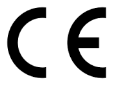 uit een verpakking waarop de naam en het adres van de producent staat - als dit geen adres binnen de EU is, moet ook de naam en het adres van de EU- vertegenwoordiger vermeld zijn.Gebruik handschoenen eenmalig en verwissel deze per bewoner. Trek handschoenen na gebruik direct binnenstebuiten uit en gooi ze weg.Houd schone was gescheiden van vuile was. Sla het niet in dezelfde ruimte op. Bescherm schone was tegen vocht, vuil en ongewenste dieren.Draag handschoenen bij het sorteren van de vuile was indien was van meerdere personen gesorteerd moet worden. Verzamel en verplaats vuile was in een gesloten wasmand of zak. Gebruik alleen schone, vochtwerende en afsluitbare waszakken die gemaakt zijn van een stevig (wegwerp)materiaal.Let op de volgende regels:Was vuil wasgoed dagelijks.Was volgens wasvoorschrift. Gebruik geen verkorte wasprogramma’s.Was met bloed bevuild linnengoed op 60 °C (of minimaal 40 ºC en droog het wasgoed in een droogtrommel).Leeg afvalemmers minstens één keer per dag. Sluit de zakken goed en bewaar ze in gesloten rolcontainers. Stal deze containers niet in een ruimte waar ook schone materialen staan opgeslagen.Verschoon damesverbandcontainers in de meisjestoiletten dagelijks.Verzamel etensresten direct na het gebruik van maaltijden in afsluitbare afvalbakken.Houd de opslagplaats schoon, zodat er geen ratten of andere ongewenste dieren op afkomen. Plaats geen afval naast afvalcontainers. Houd containers gesloten en zorg dat het afval minimaal één keer per week en vóórdat een container vol is wordt opgehaald.Beheers dierplagen op de kwv volgens de IPM-benadering. Schakel zo nodig hulp in van een dierplaagbeheerser die volgens deze methode werkt.Stel een dierplaagbeheersplan op.Evalueer minimaal jaarlijks of de maatregelen uit uw dierplaagbeheersplan nog worden uitgevoerd en effectief zijn.Houd de getroffen maatregelen bij in een logboek.Schakel bij overlast een deskundige dierplaagbeheerser in. Gebruik zelf geen bestrijdingsmiddelen.Verwijder een teek direct met behulp van een zgn. tekenpen.Zorg voor een goed werkend ventilatiesysteem. Ventileer alle ruimtes 24 uur per dag.Lucht minstens één keer per dag alle ruimtes.Heeft u een mechanisch ventilatiesysteem? Zorg voor een onderhoudscontract op locatieniveau. Zie ook het schoonmaakschema in paragraaf 10.1.Voer legionellapreventie uit bij waterinstallaties waar legionellapreventie verplicht is.De manager is eindverantwoordelijk voor de schoonmaak in het hele pand.Geef iedereen die schoonmaakt instructie over de manier van schoonmaken en de middelen die ze hiervoor moeten gebruiken.Maak een emmer met handwarm sopwater klaar.Of gebruik kant-en-klare spuitflacon allesreiniger in combinatie met een (wegwerp)doek.Maak eerst ‘droog’ (afstoffen, stofzuigen) schoon en daarna ‘nat’ (vochtig doekje, stomen, dweilen).Maak schoon van ‘schoon’ naar ‘vuil’ en van ‘hoog’ naar ‘laag’.Maak alleen schoon met middelen die ook daadwerkelijk als schoonmaakmiddel worden verkocht, zoals een allesreiniger.Gebruik de middelen volgens de instructies op de verpakking.Meng schoonmaakmiddelen nooit met andere middelen.Draag handschoenen bij het schoonmaken van voorwerpen of oppervlakken waar lichaamsvloeistoffen op (kunnen) zitten. Kan uw kleding bij het schoonmaken in contact kan komen met lichaamsvloeistoffen? Draag dan ook een wegwerpschort. Gooi de handschoenen en het schort weg na het schoonmaken.Gebruik dagelijks schone materialen.Vervang schoonmaakmaterialen en sopwater als deze zichtbaar vuil zijn. Maak voor de keuken en het sanitair altijd een schoon sopje.Gebruik bij het dweilen verschillende emmers (bijvoorbeeld met aparte kleuren) voor schoon en vuil sopwater. Maak de dweil of mop nat in de emmer met schoon sop, en spoel hem uit in de andere.Was schoonmaakmaterialen zoals moppen en doeken na gebruik op 60 °C. Laat ze daarna drogen, aan de lucht of in een wasdroger. Of gebruik wegwerpmaterialen en gooi deze direct na gebruik weg.Maak schoonmaakmaterialen die niet in de wasmachine kunnen en niet weggegooid worden, zoals emmers en trekkers, na gebruik schoon en spoel ze af met water. Maak de materialen daarna handmatig droog, laat ze drogen op een schone ondergrond of hang ze op om te drogen (trekkers). Laat natte schoonmaakmaterialen na gebruik nooit in emmers achter, om te voorkomen dat ziekteverwekkers uitgroeien.Zijn de schoonmaakmaterialen die handmatig worden gereinigd, gebruikt bij het opruimen van bloed of andere lichaamsvloeistoffen met zichtbare bloedsporen? Dan moeten ze nadat ze zijn schoongemaakt ook worden gedesinfecteerd (zie paragraaf 3.4).Vervang het filter van de stofzuiger zo vaak als de fabrikant voorschrijft.Berg schoonmaakmaterialen en -middelen op in een opslagruimte.Gebruik microvezeldoekjes volgens de werkwijze beschreven in paragraaf 10.3.Werk volgens een schoonmaakschema. Beschrijf hierin hoe vaak elk onderdeel schoongemaakt moet worden en op welke manier. De schoonmaakschema’s in paragraaf 10.1 kunt u als basis gebruiken.Desinfecteer een oppervlak of voorwerp als er bloed of een andere lichaamsvloeistof met zichtbare bloedsporen op zit. Dit geldt ook als het bloed er al lang op zit; ook in oud bloed kunnen ziekteverwekkers overleven.Is er in de kwv een ongewoon aantal personen met een (vermoedelijke) infectieziekte? Desinfecteer dan alleen als dit door een arts of uw GGD wordt geadviseerd.Let op: desinfecteer alleen als er éérst is schoongemaakt. Desinfecterende middelen werken onvoldoende als iets nog vuil of stoffig is.Draag bij het desinfecteren altijd wegwerphandschoenen en was de handen na afloop met water en zeep. Draag ook een beschermend schort als uw kleding vervuild kan raken met het bloed.Desinfecteer alleen met middelen die zijn toegelaten door het Ctgb.Meng een desinfecterend middel nooit met andere (schoonmaak)middelen. Bij het mengen kunnen giftige stoffen ontstaan.Maak wanden, vloeren en plafonds van een glad, niet-absorberend materiaal dat goed schoon te maken is.Plaats alleen deuren die gemaakt zijn van een materiaal dat goed schoon te maken is én goed bij te werken is.Plaats in elke ruimte een afvalemmer met plastic zak. Leeg de afvalemmer tijdig.Zorg voor goede verlichting om bij schoon te maken.Richt ruimtes zo in dat degene die schoonmaken overal bij kunnen. Voorkom moeilijk bereikbare hoeken en oppervlakken.Heeft u geen kamerthermostaat? Plaats dan thermostaatknoppen op radiators.Zorg dat een eventuele buitenruimte goed te onderhouden en afgewerkt is.Zorg dat matrashoezen met water afneembaar zijn en de hoofdkussens van wasbaar materiaal zijn.Zorg dat het bedframe van een glad, vrijwel onbeschadigd materiaal is. Er mogen wel krasjes op het bed zitten, maar geen roestplekken; dit belemmert een goede schoonmaak.Bij wisseling van bewoners worden matras en kussen gereinigd.Zorg voor minimaal 3 toiletten per kwv.Zorg dat de vloer en de wanden tot een hoogte waar urine tegenaan kan spatten, geen vocht kunnen opnemen en gemakkelijk schoon te maken zijn.Zorg voor een wastafel met stromend water, een zeepdispenser, afvalbak en handdoekjes. Gebruik bij voorkeur wegwerphanddoekjes.Plaats speciale containers voor maandverband en tampons in de meisjestoiletten.Vervang beschadigde toiletten direct.De toiletten moeten van binnenuit afgesloten kunnen worden in verband met privacy.Zorg voor minimaal 4 douches/badkamers per kwv.Zorg dat de vloer en de wanden tot een hoogte waar water tegenaan spat, geen vocht kunnen opnemen en gemakkelijk schoon te maken zijn. Het materiaal op de rest van de muren en het plafond moet goed bestand zijn tegen water en waterdamp en kan eventueel gedesinfecteerd worden.Plaats een afneembaar rooster met een stankafsluiter op het afvoerputje.Plaats bij elke douchevoorziening in de directe nabijheid een afvalbak.De douches moeten van binnenuit afgesloten kunnen worden in verband met privacy.Zorg voor een vloer die goed schoon te maken, splintervrij en stroef is.Zorg dat de wand boven het aanrechtblad van een glad materiaal is tot een hoogte waar water en etenswaren tegenaan spatten. Zo is de wand makkelijk schoon te maken.Zorg dat oppervlakken die met eet- en drinkwaren in contact (kunnen) komen van een glad, afwasbaar en moeilijk te beschadigen materiaal zijn gemaakt.Zorg voor een wastafel met stromend water, een zeepdispenser en wegwerphanddoekjes.Plaats onbeschadigde en goed schoon te maken keukenapparaten en zorg dat die niet in de weg staan tijdens het schoonmaken.Zorg dat er voorzieningen zijn voor het schoonmaken van eten, losse keukenmaterialen en gereedschappen.De volgende keukenapparatuur moet aanwezig zijn:afzuigkap;koelkast (met vriesvak of);vrieskist/-kast.Zorg voor kastruimte, zoals afsluitbare onder- en bovenkastjes waar de jongeren losse keukenmaterialen en etenswaren kunnen opbergen.Zorg voor voldoende verlichting.Maak een ophangsysteem zodat bezems, trekkers en andere materialen niet op de vloer staan.Plaats een uitstortgootsteen waar vuil water wordt ververst en materialen gemakkelijk kunnen worden schoongemaakt.Zorg dat de vloer en de wanden geen vocht kunnen opnemen en gemakkelijk schoon te maken zijn.Zorg voor ventilatie of plaats ramen die geopend kunnen worden.Informeer de jongeren over de manier waarop infectieziekten worden overgebracht. Verstrek foldermateriaal of geef mondelinge informatie in verschillende talen. Informatie is beschikbaar op zanzu.nl.Zorg dat de jongeren gebruik maken van persoonsgebonden toiletartikelen, zoals een kam, zeep, handdoeken, washandjes, een tandenborstel, tandpasta, scheerbenodigdheden en een nagelknipper.Informeer de jongeren over het belang van veilige seks. Gebruik hiervoor informatie op zanzu.nl en verwijs de jongeren naar deze site.Was je handen:na elk toiletbezoek;na contact met lichaamsvocht zoals speeksel, braaksel, ontlasting, wondvocht of bloed.Douche dagelijks, en:douche na inspannende activiteiten zoals sporten;draag badslippers;droog uw lichaam met uw eigen, schone handdoek.Let op de algemene hygiëneregels:Gebruik wegwerpzakdoekjes bij hoesten of snuiten. Gooi deze zakdoek direct na gebruik in de afvalbak.Gooi gebruikte pleisters en verbandmiddelen direct na gebruik in de afvalbak.Gebruik alleen schoon servies en bestek; deel dit niet met een ander.Gebruik alleen je eigen toiletartikelen zoals tandenborstels, scheermesjes, haarborstels en crèmes.Draag alleen je eigen kleding en schoenen.Slaap of rust alleen op je eigen bed en beddengoed.Geef de jongeren duidelijke schoonmaakinstructies.Zorg dat de jongeren hun eigen kamer en de gemeenschappelijke ruimtes schoonhouden.Geef de jongeren de volgende instructies:Was volgens wasvoorschrift. Gebruik geen verkorte wasprogramma’s.Houd schone en vuile was gescheiden.Verzamel en vervoer vuile was in een afgesloten zak.De hygiënecode voor kleinschalige woonvoorzieningen is aanwezig en wordt als leidraad gebruikt.Controleer de houdbaarheidsdatum van medicijnen maandelijks en vóór gebruik. Gebruik de medicijnen niet na deze datum.Sla medicijnen op volgens het ‘first in, first out’ (fifo)-principe. Dit betekent dat medicijnen die het eerst geleverd zijn, ook het eerst gebruikt worden. Plaats hiervoor de nieuwe voorraad achteraan in de medicijnkast en schuif de oude voorraad naar voren.Noteer de openingsdatum op medicijnen die na openen beperkt houdbaar zijn.Bewaar medicijnen op de voorgeschreven temperatuur.Gebruik een aparte koelkast voor medicijnen. Is deze er niet? Bewaar de medicijnen dan in een afgesloten bak in een levensmiddelenkoelkast.Controleer dagelijks en registreer wekelijks de temperatuur van de koelkast met medicijnen. Leg hiervoor een thermometer in de koelkast. Zorg dat de temperatuur tussen de 2 en 7 °C is. Bij voorkeur 4 °C i.v.m. het vaak openen van de koelkast.Dien medicijnen toe volgens het protocol van uw instelling of dien medicijnen toe volgens de landelijke instructie Voor Toediening Gereedmaken (VTGM) van medicatie in verpleeg- en verzorgingshuizen van de V&VN.Controleer de houdbaarheidsdatum van steriele materialen en instrumenten minimaal maandelijks en vóór gebruik. Gebruik de materialen niet na deze datum.Wijs een medewerker aan die verantwoordelijk is voor het maandelijks controleren van de houdbaarheidsdatum van medicijnen en steriele medische materialen.Sla steriele materialen apart van niet-steriele materialen op in een stofvrije ruimte.Berg steriel verpakte instrumenten voorzichtig op:Prop ze niet in kastjes en laatjes.Hanteer het fifo-principe (first in, first out).Bewaar ze niet op plaatsen waar ze nat kunnen worden, zoals het aanrecht.Bewaar ze niet op de vloer.Maak geen bundels van de steriele verpakkingen; gebruik geen nietjes, paperclips of elastiekjes.Schrijf of stempel niet op de verpakking.Transporteer de verpakkingen in een goed afsluitbare schone kunststof box.Was of desinfecteer uw handen direct vóór en na iedere wondverzorging.Draag handschoenen tijdens de wondverzorging; draag ook een wegwerpschort wanneer uw kleding besmet kan raken met bloed of wondvocht.Raak met de handschoenen geen oppervlakken aan (zoals deurknoppen of telefoons).Vermijd het opdwarrelen van stof tijdens de wondverzorging; sluit deuren en zorg dat er tijdens de wondverzorging niet wordt schoongemaakt.Zet voordat u begint alle benodigdheden klaar binnen handbereik, op een schone ondergrond. Gebruik als schone ondergrond een celstofmatje of desinfecteer het oppervlak. Plaats ook een afvalzakje of verbandemmer binnen handbereik, zodat u vuil wondverzorgingsmateriaal direct kunt weggooien.Controleer de vervaldatum van alle producten en materialen vóór elke wondbehandeling.Noteer de openingsdatum en -tijd op middelen die na openen beperkt houdbaar zijn, zoals zalven en spoelvloeistoffen. Gebruik spoelvloeistof tot maximaal 24 uur na opening. Noteer ook de naam van de bewoner; geopende wondverzorgingsmaterialen mogen niet bij andere personen gebruikt worden.Gebruik bij voorkeur tubes in plaats van potjes met zalf. Heeft u toch een potje? Neem de zalf dan met een schone spatel uit de pot.Maak bij injecteren gebruik van zgn. ‘veilige naalden’.Schuif hoesjes nooit terug over de naald.Gooi naalden en andere scherpe wegwerpinstrumenten die de huid of slijmvlies doorboren, direct na gebruik in een naaldcontainer met het UN-keurmerk.

Zorg dat de naaldcontainer tijdens het prikken of snijden binnen handbereik staat. Gooi het scherpe afval nooit in een gewone afvalemmer.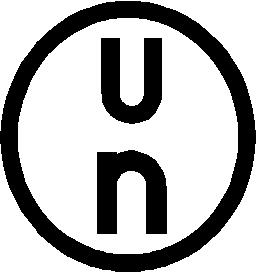 Vervoer scherpe instrumenten die u hergebruikt, zoals pincetten en scharen, in een bekken naar de spoelkeuken of verstuur deze naar de sterilisatieafdeling van een ziekenhuis. Naalden mag u niet hergebruiken!Vervang naaldcontainers wanneer ze tot de maximale vullijn vol zitten. Sluit het deksel en lever de volle naaldcontainer in volgens het protocol van uw instelling. Zet direct een nieuwe naaldcontainer neer.Volle naaldcontainers vallen in de categorie ‘ziekenhuisafval’. Aan de afvoer van ziekenhuisafval zijn bij wet eisen gesteld (zie hoofdstuk 10 van de Wet milieubeheer). Zo mag u uw containers alleen inleveren bij inzamelaars die een zogeheten VIHB-nummer hebben. Op www.niwo.nl kunt u een lijst met goedgekeurde inzamelaars vinden.Zorg dat er werkafspraken zijn gemaakt over het melden van (mogelijke) infectieziekten in uw instelling.Zorg dat medewerkers zich direct melden bij:een bijtaccident;het prikken aan een met bloed besmette naald;ernstige infecties (aan de handen);steenpuisten;acute en aanhoudende diarree;langdurig hoesten.Neem binnen één werkdag contact op met de afdeling infectieziekte bestrijding van de plaatselijke GGD als er een ongewoon aantal zieken is. Als locatiemanager moet u zelf inschatten wat een ‘ongewoon aantal zieken’ is voor uw kwv. Neem voor advies contact op met uw regionale GGD.Bepaal samen met de huisarts en deskundigen van de GGD welke maatregelen u moet nemen.Zorg voor een compleet gevulde EHBO-koffer. Informatie over de inhoud staat in Verbandrichtlijnen van het Oranje Kruis.Zorg dat alle medewerkers weten waar materialen staan en hoe te gebruiken.Controleer de houdbaarheidsdatum van medische materialen en medicijnen regelmatig, en controleer de inhoud van koffers minimaal twee keer per jaar.Stel het protocol voor bijt-, snij-, krab-, spat- en prikaccidenten voor uw medewerkers beschikbaar en breng ze hiervan op de hoogte. Beschrijf hierin in ieder geval de volgende stappen:Laat een wondje goed doorbloeden.Spoel het wondje of het slijmvlies met water of fysiologisch zout.Ontsmet een wondje (slijmvliezen niet) met een wond desinfecterend middel voorzien van een RVG-nummer (bijvoorbeeld Betadine of Sterilon).Dek een wondje af.Meld het accident direct.Bij melding wordt een risico-inschatting gemaakt en worden eventuele vervolgstappen bepaald. Noteer hiervoor de volgende gegevens:de personen die bij het accident zijn betrokken;het type verwonding (bijv. prik- of bijtwond); het materiaal waarmee iemand verwond is (het type naald in het geval van een prikaccident).